Сахаутдинова Руза Хайдаровна(25.06.1937)Сахаутдинова Руза Хайдаровна родилась в городе Душанбе Таджикской ССР. После переезда в Башкортостан, по окончанию общеобразовательной школы, Р. Сахаутдинова начала работать в  ансамбле народного танца Башкирской государственной филармонии под руководством Файзи Гаскарова, в эстрадных бригадах, а также художественным руководителем Дома культуры города Сибай.В 1971 году окончила дирижёрско-хоровое отделение Уфимского училища искусств. По окончании училища работала в уфимской общеобразовательной школе № 100, где организовала детскую хоровую студию.Свои первые опусы Р. Сахаутдинова начала сочинять в годы учебы в Уфимском училище искусств, а главным жанром в творчестве стала песня, в которой проявилась неповторимая индивидуальность композитора - доходчивость музыкального языка, широта дыхания, распевность, мелодическая щедрость и богатая мелизматика, берущие начало от народной песни, искренность и глубина чувств.Многие сочинения Р. Сахаутдиновой: песни, романсы, хоры, и др. исполняются на пленумах и съездах композиторов РБ, на фестивалях музыки композиторов республик Поволжья и Урала: в Казани, Ижевске, Йошкар-Оле и др. Сочинения звучали на съезде композиторов России в 1995 году в Москве. Записи произведений Р. Сахаутдиновой имеются в фондах государственной телерадиокомпании «Башкортостан».Руза Сахаутдиова автор инструментальных, симфонических, хоровых произведений, музыки  к драматическим спектаклям, радиопостановкам, песен и романсов на стихти: Мустая Карима, Равиля Бикбаева, Сафуана Алибаева, Рами Гарипова, Мусы Сиражи, Тамары Ганиевой и др.В 1991 году Р. Сахаутдинова по рекомендации Тихона Хренникова была принята в Члены Союза композиторов СССР.Сочинения:Произведения для голоса и симфонического оркестра: Романс на стихи К. Акбашева (1989);Произведения для хора:«Осенняя песня»– сл. И. Ганеевой; «Мой Башкортостан»– сл. С. Алибаева; «Тишина»– сл. М. Сиражи (1989); Три хоровых произведения из цикла «Солдатский огонь»: «Разлуки нет», «Башкортостан», «Третий день идёт снег»– сл. М. Карима (1989); «Реквием» (вокализ для смешанного хора). Посвящается памяти детей, погибших в авиакатастрофе над Боденским озером (2007). Камерно-инструментальная музыка: Струнный квартет (1989); «Татарская сюита» для фортепиано (1995); Прелюдия и фуга для фортепиано (1989); Цикл фортепианных пьес для детей (1997).Камерно-вокальные произведения: Вокальные циклы: «Жизнь»– ст. Р. Гарипова (1979);«Солдатский огонёк»– ст. М. Карима (1986);«И всё о тебе»– ст. У. Киньябулатова (1979–1992);10 песен и романсов на стихи Г. Зайнашевой(1994);«Персидские мотивы»– ст. С. Есенина (1990–1992);Три романса на ст. Марины Цветаевой (1994). Романсы и песни (около 700 песен и романсов):«Вишнёвая гора», «Подснежник», «Сам подарок», «Каменистое озеро»– ст. У. Киньябулатова,;«Зульхизя»– ст. Б. Рафикова;«Кукушка», «Прошла молодость»– ст. Р. Гарипова;«Озеро лебедей»– ст. Г. Юнусовой;«Сгорая, волнуясь»– ст. М. Карима;«Не теряйся с дороги»– ст. К. Акбашева (1987). Музыка к драматическим спектаклям:«Жизнь прошла не зря» Н. Асанбаевой (1988); «Идукай и Мурадым» М. Бурангулова (1990); «Медея» Еврипида (1990); «Через потери» И. Юмагулова (1988); «Колыбельная» (1985), «Прощайте» (1995) Т. Миннулина и др.Изданные произведения:Сборники песен: Влюблённые, к вам обращаюсь. – Уфа, 1987; Озеро лебедей. – Уфа, 1992; Искорки: Песни и фортепианные пьесы для детей. – Уфа, 1997; «Песни соловья» на стихи Г. Юнусовой. – Уфа, 1998; «Ты сам подарок» (песни и романсы). – Уфа, 2002; Романсы на стихи Сергея Есенина и Марины Цветаевой. – Уфа, 2004; Фортепианные пьесы для детей и юношества. – Уфа, 2006; «Жизнь» – песни и романсы на стихи Рами Гарипова. – Уфа, 2006; «Любовь и песня» (песни и романсы на стихи ГульшатЗайнашевой). – Уфа, 2006; «Не вернулись в родные края» (хоровые произведения) – посвящается 60-летию Победы в Великой Отечественной войне. – Уфа, 2007; «Вишнёвая гора» – песни, романсы. – Уфа, 2007; Струнный квартет (партитура, голоса). – Уфа, 2008; «Цветы на камнях» – песни и романсы на стихи МустаяКарима. – Уфа, 2008; «Реквием» (вокализ для смешанного хора). Посвящается памяти детей, погибших в авиакатастрофе над Боденским озером. – Уфа, 2008; «Прошлое со мной» – мемуары (в переводе на башкирский язык Ахмета Сулейманова). – Уфа, 2006.Литература:Аралбаева Л. История песни // «Тамаша. – 2008. – № 2 (на башк. яз.); Ахметзянова З. Мелодии, покорившие душу //Агидель. – 1992. – № 6. (на башк. яз.); Давыдова Э. Когда поёт душа // Ватандаш. – 2006. – № 8; Давыдова Э. Роза от Моцарта – Розе // Рампа. – 2008. – № 6–7; Камаев Ф. Серебристый чистый ручей //Башкортостан кызы. – 1987. – № 7 (на башк. яз.); Кильдина Д. Творчество – моё счастье //Башкортостан кызы. – 1997. – № 6 (на башк. яз.); Кутуева Г. От сердца к сердцу //Заман-Башкортостан. – 1997. – 5 июля (на башк. яз.); Мырзабаева Ф. Сохраните дух вечности //Башкортостан кызы. – 1996. – № 6 (на башк. яз.); Сахаутдинова Р. Музыка. Творчество. Слушатель /Ответы на вопросы редакции //Тамаша. – 2000. – № 2 (на башк. яз.); Сахаутдинова Р.Х. Башкирская профессиональная музыка: Справочное издание // сост. А.С. Рашитова, Г.Я. Байбурина. – Уфа, 1994; Сулейманов А. Знакомые мелодии, знакомые голоса //Йэшлэк. – 1997. – 9 сентября (на башк. яз.); Файзи Г. Щедрый источник мелодии// «Башкортостан кызы», 2006, № 7; Фаткуллин Ф. Знакомые имена: Роза Сахаутдинова //Юлдаш. – 1998. – № 5 (на тат.яз.); Юнусова Г. Мелодии родной земли // Мир женщины. – 1992. – № 10, а также многочисленные газетные публикации, среди которых: Акбашев К. Радость песни // Кызыл тан. – 2006. – 2 сентября (на башк. яз.); Хусаинова В. Музыка – язык чувств // Республика Башкортостан. – 2008, 13 сентября; Гирфанов Т. Её творчество близко каждому // Башкортостан. – 2008, 6 сентября; Файзуллина З. Жизнь с песней // Седой Урал. – 2008. – № 10; Юлкыбаева Н. Её песни звучат каждый день // Башкортостан. – 2008. – 11 сентября и др.Отзывы в интрнтете:https://ru.wikipedia.org/wiki/;http://bashgf.ru/index.php?pg=article_full&article_id=1758;https://rb7.ru/news/206062;http://kugkultura.ru/publ/biografii/kompozitory_rb/roza_sakhautdinova/19-1-0-124;https://bashmusic.net/music/kompozitory/278-sakhautdinova-roza-khajdarovna;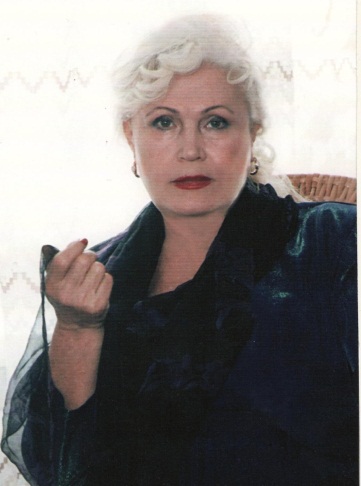 Композитор, Заслуженный деятель искусств БАССР (1990) и РФ (2003),Народная артистка Республики Башкортостан (1994), Член Союза композиторов СССР с 1991 г., билет № 469, (РФ № 1111)Лауреат премии имени М. Акмуллы (1993),Лауреат премии имени Рами Гарипова,Кавалер Ордена Салавата Юлаева450076, г. Уфа, ул. М. Гафури, д. 40, кв. 13.тел. 8 (347)2514813, тел.сот. 8 917 475 82 54